Дошкольное структурное подразделение  МБОУ «СОШ №2 имени С.И.Подгайнова г.Калининска Саратовской области» - Д/с «Почемучка»Краткосрочный проектдля детей подготовительной группыТЕМА:                     «Песни военных лет»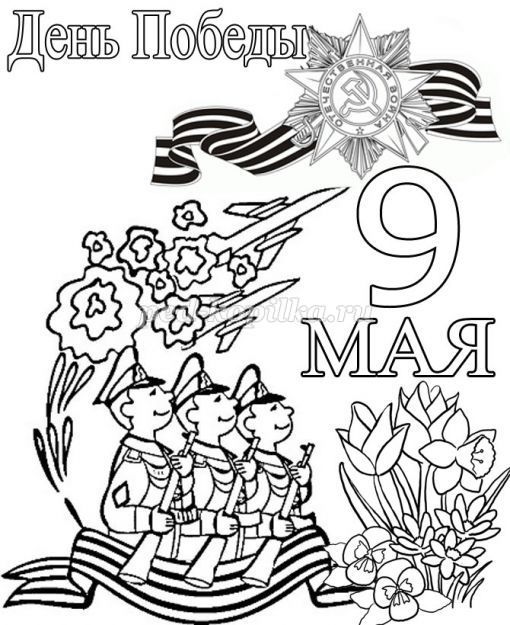                          Подготовила и выполнила                                                         музыкальный руководитель: Варюхина И.Н.2017 г. «Кто сказал, что нужно бросить
                                                                                                        Песню на войне?
                                                                                 После боя сердце просит 
                                                                                                     Музыку вдвойне!»                           
Вид проекта: исследовательский.
Тип проекта: краткосрочный (02.05 – 10.05.2017г.)
Участники проекта: воспитанники подготовительной к школе группы, музыкальный руководитель.Актуальность проекта:
Уже 72 года прошло с того времени, как закончилась Великая Отечественная война.С каждым годом день Победы становится всё более грустным праздником. Уходят ветераны Великой Отечественной войны, и, приходится печально признавать, что с ними уходит и память о той войне.
Но дети должны знать о Победы нашего народа в годы Великой Отечественной войны.Изучение истории военных песен помогут ребятам понять, какие песни звучали в те годы, какую музыку слушали их прабабушки и прадедушки.
Цель проекта:
Исследование военной песни и выявление её роли и значения в духовной жизни общества в годы Великой Отечественной войны.

Задачи проекта:
- познакомить детей с музыкальным и историческим прошлым через творчество композиторов-песенников военных лет;
- через эмоциональное воздействие военной песни создать условия, чтобы дети увидели войну глазами старшего поколения , испытали гордость за совершённые ими подвиги; 
- воспитывать чувства благодарности и уважения к старшему поколению, отстоявшему независимость Родины;
- развивать творческие способности детей, умение использовать полученные знания в пении, танцах, стихах.Показатели успешности реализации проекта.
В ходе реализации данного проекта предполагается:
познакомить детей с историей создания песен Великой Отечественной войны;
 учить слушать и узнавать название военных песен;
показать презентацию, посвящённую событиям войны;
разучить песни о Великой Отечественной войне, стихи, инсценировки, танцы;
подготовить военную форму для выступления на тематическом празднике. 


Этапы осуществления проекта.
Подготовительный этап.
Обеспечение проекта.
*подбор необходимой литературы;
*составление сценария утренника к 72-летию Великой Победы;
*составление конспектов бесед с детьми;
*изучение интернет - ресурсов по теме проекта.
*подобрать для прослушивания песни военных лет, портреты композиторов и поэтов этих песен, фото первых исполнителей песен;
*подобрать и систематизировать иллюстративный материал по данной теме: картины художников о Великой Отечественной войне и Победе нашего народа; *подготовить презентацию для детей «Песни военных лет».Практический этап.
Познавательно-исследовательская деятельность.
•Сбор, прослушивание и обсуждение рассказов об участниках войны.
•Экскурсия к памятнику «Клятва»;•Рассматривание стенда   « Поклонимся великим тем годам».
Обсуждение.
•Подбор иллюстраций к песням о Великой Отечественной войне.
Коммуникативная деятельность.
•Рассматривание картин известных художников, посвящённых Великой Отечественной войне.
•Рассматривание сюжетных картинок по темам.
•Беседы с детьми.Музыкально- художественная деятельность.Прослушивание песен военных лет.
Разучивание песен, танцев, стихов, пословиц о войне.Игра на музыкальных инструментах на мелодии военных лет.Заключительный этап.тематический праздник «Память сердца»;просмотр презентации «Песни военных лет».Дошкольное структурное подразделение  МБОУ «СОШ №2 имени С.И.Подгайнова г.Калининска Саратовской области» - Д/с «Почемучка»Краткосрочный проектв старшей группеТЕМА:«Где живет звук?»                                            Музыкальный руководитель: Варюхина И.Н.Калининск 2017г.Описание  проекта.Участники проекта: дети старшей группы, музыкальный руководитель.Тип проекта: исследовательский, творческий.Продолжительность проекта: краткосрочный- с 17.01.2017г. по 27.01.2017г.Актуальность.Удивителен мир звуков, окружающий нас. Их так много, и они такие разные. И каждый звук может стать музыкой. Надо только постараться ее услышать. Даже совсем маленькие дети способны импровизировать свою музыку. Рожденная их фантазией, она проста и чудесна, как сама страна детства. Игры звуками – это ничем не ограниченный полет фантазии, свобода самовыражения, радость от того, что можешь быть таким, каким хочешь, что все тебя принимают и не оценивают по принципу «хорошо или плохо» ты что-либо сделал. Интеллектуально – личностное развитие детей зависит от уровня их познавательной активности. Проблема заключается в том, что у многих детей познавательный интерес к окружающему формируется только при условии целенаправленного руководства со стороны взрослых. Стремление к постижению мира заложено в ребенке на биологическом уровне, но это стремление нужно повышать и развивать. Интерес будет высоким, если ребенок станет активным участником педагогического процесса, если у него будет возможность экспериментировать, исследовать, проявлять творчество и самостоятельность под умелым руководством педагога, который будет направлять ребенка, а не подменять.Одним из перспективных методов, способствующих решению проблемы по развитию познавательной активности детей, является метод проектирования в старшем дошкольном возрасте. Дидактический смысл проектной деятельности заключается в том, что она помогает связать обучение с жизнью, формирует навыки исследовательской деятельности, развивает познавательную активность, самостоятельность, творчество, умение планировать, выполнять работу до положительного результата.Цель проекта:Формирование предпосылок поисковой деятельности, интеллектуальной инициативы.Задачи:Предоставить детям возможность исследовать  звуковое богатство окружающего мира. Развивать акустический слух.Через исследовательскую и информативно – поисковую деятельность дать представления о специфике восприятия музыки, как звукового вида искусства, о роли слуха в ее восприятии.Расширять музыкальный опыт детей.Развивать познавательный интерес к окружающему, мыслительную активность воображения, умение делиться с окружающими людьми приобретенным опытом.Этапы работы над проектом.I этап (подготовительный): поиск информации о различных звуках и музыкальныхинструментах; анализ собранной информации, классификация инструментов.II этап (практический); реализация проекта.III этап (итоговый);совместное музицирование детей;практическое применение проекта (выступление оркестра на праздниках и развлечениях детского сада).Формы реализации проекта.Непрерывная образовательная деятельность. Совместная деятельность взрослого и ребёнка.Презентация «Звуки, окружающие нас».Самостоятельная деятельность ребёнка.Музыкальные праздники и развлечения.Предполагаемый результат.Дети научатся понимать, что их окружает мир звуков, что звуки бывают разные и разные предметы звучат по-разному, выяснят причины возникновения звуков и все это в совокупности поспособствует развитию творческих способностей.У детей сформируется навык игры на разных музыкальных инструментах;Дети  по-иному воспримут окружающий мир, более внимательно станут относиться к звуку, с большей активностью будут включаться в совместное инсценирование, у детей будут развиваться творческие способности при звукоизвлечении на инструментах.Играя в шумовом оркестре, дети станут более коммуникабельными, смогут выступать перед большим количеством людей, активно участвовать во всех видах деятельности.Материально-техническое оснащение:• Аудио, видео системы, фотоаппаратура, компьютер.• Детские музыкальные инструменты.• Материал для продуктивной деятельности (предметы, издающие различные звуки: деревянные, металлические, стеклянные, мелкие камешки, монетки, крупы и т. д.)• Музыкальная литература для слушания, пения, игры на музыкальных инструментах;• Музыкально-дидактические игры.Результаты проекта.В результате выполнения проекта у детей произошло:развитие познавательных способностей;развитие творческого мышления;развитие коммуникативных навыков;формирование предпосылок поисковой деятельности, интеллектуальной инициативы;развитие умения определять возможные методы решения проблемы с помощью взрослого, а затем самостоятельно. Выводы:      Таким образом, в результате работы над проектом дети ответили на проблемные вопросы, подтвердили гипотезы проекта. В ходе самостоятельного поиска, исследовательской деятельности - у детей  произошло развитие творческих способностей и творческой активности, развитие самостоятельности, любознательности.       Включение метода проектов в музыкально – педагогическую деятельность активизирует процесс обучения, способствует развитию познавательного интереса у детей, расширению представлений о музыке, вовлечению каждого ребенка в творческую деятельность, развитию творческих способностей, развитию музыкальной личности: мыслящей, с развитыми музыкальными способностями, творческой, самостоятельной и владеющей всеми навыками, не растерявшей доброты и сострадания.ЛитератураТютюнникова Т. БИМ! БАМ! БОМ! Игры звуками.- СПб.: 2003Кононова Н. Г. Обучение дошкольников игре на детских музыкальных инструментах: Кн. для воспитателя и муз. руководителя детского сада: Из опыта работы. – М. : Просвещение, 1999.«Музыкальная палитра». Учебно-методический и музыкально-литературный журнал для музыкальных руководителей ДОУ, учителей музыки, руководителей художественных студий в домах детского творчества… №5 – 2006.- СПб.Дошкольное структурное подразделение  МБОУ «СОШ №2 имени С.И.Подгайнова г.Калининска Саратовской области» - Д/с «Почемучка»Краткосрочный проектв старшей группеТЕМА:«Музыкальные инструменты своими руками»                                                        Музыкальный руководитель: Варюхина И.Н.                                                          2016г.Паспорт проекта «Музыкальные инструменты своими руками» «Дети должны жить в мире красоты,игры, сказки, музыки, рисунка,фантазии, творчества»В.А.СухомлинскийАктуальность темы.Удивителен мир звуков, окружающий нас. Их так много, и они такие разные. И каждый звук может стать музыкой. Надо только постараться ее услышать. Даже совсем маленькие дети способны импровизировать свою музыку. Рожденная их фантазией, она проста и чудесна, как сама страна детства. Игры звуками – это ничем не ограниченный полет фантазии, свобода самовыражения, радость от того, что можешь быть таким, каким хочешь, что все тебя принимают и не оценивают по принципу «хорошо или плохо» ты что-либо сделал. Игры звуками – это творчество-исследование.Однако главная ценность игр звуками состоит в том, что эта увлекательная для детей и взрослых форма является самым простым и самым прямым путем к импровизации и устной композиции.Музыкальные инструменты для детей – всегда чудесные, необыкновенно притягательные предметы, дети очень хотят на них играть. Музыкальный инструмент для ребенка символ музыки, тот, кто играет на нем – почти волшебник.Вовлечение дошкольника в создание детских музыкальных инструментов дает возможность почувствовать себя творцом и личностью, по-иному воспринимать окружающее, внимательнее относиться к звукам.Нужно дать почувствовать малышу, что музыкальные инструменты обладают своим неповторимым голосом и уникальной историей происхождения. Маленькие дети, когда видят тот или иной инструмент, тянутся к нему, хотят его потрогать, щипнуть за струну, извлечь из него необычный звук. Это доказывает, что мир музыки интересен и важен для всех детей. Главная задача наша, взрослых, - дать детям возможность войти в волшебный мир музыки, когда они к этому тянутся. Ребенок должен почувствовать чудо музыки, её волшебное влияние на душу человекаВид проекта: Тематический, творческий, групповой.Участники: Дети старшей группы.Возраст детей: 5-6 лет.         Области интеграции: «Музыка», «Художественное творчество», «Коммуникация», «Познание».Продукт совместной деятельности: Творческие гостиные, музыкальные праздники, изготовление музыкальных инструментов своими руками.Цель проекта:Расширить и углубить знания дошкольников о музыкальных инструментах, их видах, группах.Через  рассказы и игры научить детей творчески и нестандартно мыслить. Воспитывать в детях живой интерес к миру музыки; в веселой и увлекательной форме познакомить детей с основными музыкальными терминами и инструментами.Задачи:1.     Развитие эмоциональной сферы ребенка.2.     Формирование у детей эстетического восприятия окружающего мира.3.     Обогащать музыкальные впечатления детей и способствовать формированию музыкального вкуса, музыкальной памяти и музыкальности в целом.4.     Развитие познавательных и творческих способностей.5.     Осваивать различные формы приобретения опыта.6.     Создание условий для благоприятного климата взаимодействия с родителями и установление доверительных и партнерских отношений с родителями.17. Создавать необходимую предметно – развивающую музыкальную среду.Предполагаемый результат: В результате реализации проекта:1. Дети познакомятся с ударными, духовыми, струнными, клавишными, музыкальными инструментами.2. Разовьется сфера чувств, эмоциональная отзывчивость на слушание классической и инструментальной музыки, готовность к творчеству.3. Обогащение музыкального уголка шумовыми инструментами.План реализации проекта:1 этап – подготовительныйНа этапе создается информационная база, необходимая для реализации проекта, составление плана работы над проектом, подбор необходимого материала.2 этап – основнойРеализация основных видов деятельности по направлениям проекта.3 этап – заключительныйИтоговый, включающий в себя сбор и обработку диагностических результатов, и соотнесение поставленных задач, прогнозируемых результатов с полученными результатами.Формы реализации проекта.1.    Консультация для родителей на тему: «Музыкальные инструменты своими руками».                    2.     Презентация «Музыкальные инструменты».3.    Продуктивная деятельность. Изготовление  дидактического материала.4.     Непрерывно образовательная деятельность.Оборудование и оснащение педагогического процесса:1.                Подобрать фонотеку с образцами звучания музыкальных инструментов, изучаемых на проекте.2.                Подобрать иллюстрированный материал.3.                Игровая деятельность: Музыкально – дидактические игры.4.                Презентация: «Музыкальные инструменты»Работа с родителями:        Консультация для родителей  на тему «Музыкальные инструменты своими руками».                           Изготовление родителями совместно с детьми музыкальных инструментов из подручных материалов.            Приглашение родителей на музыкальные праздники».Знакомство с музыкальными инструментами(Паспорта музыкальных инструментов):Музыкальный инструмент — обычно, предмет, с помощью которого музыканты исполняют или импровизируют музыку или любые, в том числе и немузыкальные неорганизованные звуки.Балалайка - сравнительно молодой музыкальный инструмент. Первое упоминание о ней в письменных памятниках относится к 1715 году Возможно, она возникла как некое ответвление древнерусской домры и вскоре, получив необычайно широкое распространение, вытеснила ряд других инструментов, в том числе и домру.O популярности балалайки в деревенском и городском музыкальном быту красноречиво говорят многочисленные лубки и различные народные картинки. Применение балалайки в музыкальной жизни народа было весьма разнообразным: на ней исполняли песни и танцы, сопровождали сольное и хоровое пение, ее вводили в состав различных инструментальных ансамблей. Гитара - струнный щипковый инструмент. По форме она напоминает струнные смычковые, но отличается от них количеством струн и способом игры. Гитары бывают шести- и семиструнные. Семиструнная гитара, наиболее удобная для вокального аккомпанемента, получила наибольшее распространение в России. В Испании была распространена шестиструнная гитара. Она же стала и сольным инструментом. Многие крупные композиторы превосходно владели гитарой и с удовольствием писали для нее. Скрипка - самый распространенный струнный смычковый инструмент. «Она в музыке является столь же необходимым инструментом, как в человеческом бытии хлеб насущный», говорили о ней музыканты еще в XVII веке.Скрипки делали во многих странах мира, но лучшие скрипичные мастера жили в Италии, в городе Кремоне. Скрипки, сделанные кремонскими мастерами XVI - XVIII веков Амати, Гварнери и Страдивари, до сих пор считаются непревзойденными. Свято хранили итальянцы секреты своего мастерства. Они умели делать звук скрипок особенно певучим и нежным, похожим на человеческий голос. Знаменитых итальянских скрипок сохранилось до нашего времени не так уж много, но все они - на строгом учете. Играют на них лучшие музыканты мира.Деревянные ложки используются в славянской традиции как музыкальный инструмент. Игровой комплект составляет от 3 до 5 ложек, иногда разного размера. Звук извлекается путём ударения друг о друга задних сторон черпаков. Тембр звука зависит от способа звукоизвлечения.Обычно один исполнитель использует три ложки, две из которых закладываются между пальцами левой руки, а третья берётся в правую. Удары производятся третьей ложкой по двум в левой руке. Обычно для удобства удары производятся на руке или колене. Иногда к ложкам подвешивают бубенчики.Бубен — ударный музыкальный инструмент неопределённой высоты звучания, состоящий из кожаной мембраны, натянутой на деревянный обод. К некоторым разновидностям бубнов подвешены металлические колокольчики, которые начинают звенеть, когда исполнитель ударяет по мембране бубна, потирает её или встряхивает весь инструмент. Барабан — ударный музыкальный инструмент, мембранофон. Распространён у большинства народов. Состоит из полого цилиндрического деревянного (или металлического) корпуса-резонатора или рамы, на которые с одной или двух сторон натянуты мембраны. Относительная высота звука может регулироваться натяжением мембран. Звук извлекают ударом по мембране деревянной колотушкой с мягким наконечником, палочкой, руками, а иногда и трением.Известно о существовании барабанов в древнем Шумере около 3000 лет до н. э. При раскопках в Месопотамии были найдены одни из древнейших ударных инструментов, сделанные в виде маленьких цилиндров, происхождение которых датируется третьим тысячелетием до нашей эры. С древнейших времён барабан использовался как сигнальный инструмент, а также для сопровождения ритуальных танцев, военных шествий, религиозных обрядов. В современную Европу барабаны попали с Ближнего Востока. Прототип малого (военного) барабана был заимствован у арабов в Испании и Палестине. О длительной истории развития инструмента свидетельствует и большое разнообразие его видов в наши дни. Известны барабаны различных форм и размеров. Металлофон — род музыкальных инструментов, основным элементом которых является ряд металлических пластин-клавиш, по которым для извлечения звука ударяют специальным молоточком.Один из видов металлофона — колокольчики.Сходный музыкальный инструмент — ксилофон, отличающийся от металлофона в основном материалом изготовления клавиш.Дудка  — русский народный музыкальный духовой инструмент, состоящий из бузинной тростины или камыша и имеющий несколько боковых отверстий, а для вдувания — мундштучок. Существуют двойные дудки: в две сложенные трубки дуют через один общий мундштук.Археологические раскопки свидетельствуют, что на костяных дудках играли задолго до нашей эры. В этнографических материалах XVIII и XIX вв. упоминаются деревянные и тростниковые дудочки.Деревянная дудка может быть вырезана из ветки или сделана на токарном станке. На конце вырезается свисток или вставляется жалейка. В дудке выжигаются или сверлятся отверстия.У тростниковой дудочки или жалейки язычок надрезается прямо на ней. Звук своеобразный, резкий. Свистулька  – детский игрушечный свисток.Свистульки берут свое начало глубоко из древности и снова встречаются с нами в современности. Они нашли воплощение в жанре дымковской игрушки – мастера лепили их в форме птичек, козликов и барашков и дарили детям на праздники или продавали на больших ярмарках.В игрушках (обычно в хвостике) проделывали дырочку, куда нужно было дуть, и тогда получался мягкий, но в то же время слегка резкий звук.